     ҠАРАР							ПОСТАНОВЛЕНИЕ            26 сентябрь  2016 йыл		     №  41       	26 сентября   2016 годаО внесении изменений в постановление от  12 декабря  2012г. № 48    «Об утверждении порядка осуществления администрацией  сельского поселения Кашкинский сельсовет муниципального района Аскинский район Республики Башкортостан  бюджетных полномочий  главных администраторов доходов бюджетов бюджетной системы Российской Федерации»	В целях реализации положений статьи 160.1 Бюджетного кодекса Российской Федерации, п о с т а н о в л я ю:1. Внести  изменения в постановление   от  12 декабря 2012г. № 48     «Об утверждении порядка осуществления администрацией сельского поселения Кашкинский  сельсовет муниципального  района Аскинский район Республики Башкортостан   бюджетных полномочий  главных администраторов доходов  бюджетов бюджетной системы Российской Федерации» по коду бюджетной классификации:- 000 2 02 02999 10 0000 180 «Прочие субсидии бюджетам сельских поселений» установить коды подвида дохода:2. Контроль за исполнением настоящего постановления оставляю за собой.		и.о.главы Сельского поселения Кашкинский сельсовет муниципального района Аскинский район Республики Башкортостан Г.В.НурдавлятоваБАШҠОРТОСТАН РЕСПУБЛИКАҺЫАСҠЫН РАЙОНЫМУНИЦИПАЛЬ РАЙОНЫНЫҢҠАШКА АУЫЛ СОВЕТЫАУЫЛ БИЛӘМӘҺЕ ХӘКИМИӘТЕ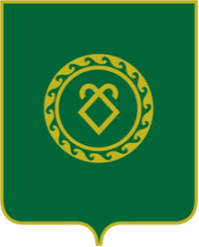 АДМИНИСТРАЦИЯСЕЛЬСКОГО ПОСЕЛЕНИЯКАШКИНСКИЙ СЕЛЬСОВЕТМУНИЦИПАЛЬНОГО РАЙОНААСКИНСКИЙ РАЙОНРЕСПУБЛИКИ БАШКОРТОСТАН7135 151Субсидии на софинансирование проектов развития общественной инфраструктуры, основанных на местных инициативах